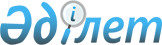 О признании утратившими силу некоторых решений маслихата города Нур-СултанРешение маслихата города Нур-Султана от 30 декабря 2021 года № 131/18-VII. Зарегистрировано в Министерстве юстиции Республики Казахстан 18 января 2022 года № 26528
      В соответствии со статьей 27 Закона Республики Казахстан "О правовых актах", маслихат города Нур-Султан РЕШИЛ:
      1. Признать утратившими силу некоторые решения маслихата города Нур-Султан:
      1) решение маслихата города Нур-Султан "Об утверждении Регламента маслихата города Нур-Султан" от 27 марта 2014 года №219/31-V (зарегистрировано в Реестре государственной регистрации нормативных правовых актов за №810);
      2) решение маслихата города Астана "О внесении изменений в решение маслихата города Астаны от 27 марта 2014 года №219/31-V "Об утверждении Регламента маслихата города Астаны" от 26 сентября 2019 года №432/55-VI (зарегистрировано в Реестре государственной регистрации нормативных правовых актов за №1250).
      2. Настоящее решение вводится в действие по истечении десяти календарных дней после дня его первого официального опубликования.
					© 2012. РГП на ПХВ «Институт законодательства и правовой информации Республики Казахстан» Министерства юстиции Республики Казахстан
				
      Секретарь маслихата города Нур-Султана 

Е. Каналимов
